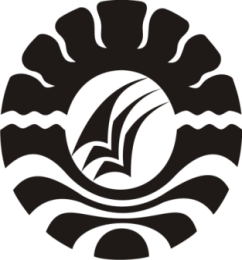 SKRIPSIPEMBELAJARAN TATA CARA WUDHU DI  TAMAN KANAK – KANAK MELATI BINAAN PKK KABUPATEN GOWAJAWARIAPROGRAM STUDI PENDIDIKAN GURU PENDIDIKAN  ANAK USIA DINI FAKULTAS ILMU PENDIDIKANUNIVERSITAS NEGERI MAKASSAR2018